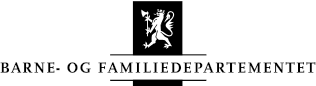 Dette skjemaet er obligatorisk i følge forskrift om angreskjema av 27. februar 2001 fastsatt av Barne- og familiedepartementet med hjemmel i lov 21.12.2000 nr. 105 om opplysningsplikt og angrerett mv. ved fjernsalg og salg utenfor fast utsalgssted (angrerettloven) § 10. Skal brukes ved fjernsalg og salg utenfor fast utsalgssted av varer.ANGREFRISTENS UTGANGSPUNKTOpplysningene i henhold til angrerettloven kapittel 3 er mottatt på foreskreven måte når kravene i§ 9 jf. § 7 er oppfylt og dette skjemaet er mottatt ferdig utfylt med de opplysningene selgeren skal fylle ut. Se utdrag fra §§ 9 og 7 nedenfor.DU HAR 30 DAGERS UBETINGET ANGRERETTEtter angrerettloven kan forbrukeren gå fra avtalen uten å oppgi noen grunn innen 14 dager etter at hele varen og de opplysninger som kreves med hjemmel i angrerettloven kapittel 3 er mottatt på foreskreven måte (se side 2 av dette skjemaet). Melding om bruk av angreretten må gis til selgeren innen fristen, og kan gis på hvilken som helst måte. Du kan bruke dette skjemaet som skal være utfylt av selgeren som spesifisert nedenfor. Fristen anses overholdt dersom meldingen er avsendt innen fristens utløp, og du bør sørge for at dette kan dokumenteres.Skal være utfylt av selgeren:RVG handel ASSpjelkavikvegen 506010 Ålesund§ 9. Opplysningsplikt ved avtaleinngåelseI forbindelse med inngåelse av en avtale skal forbrukeren motta følgende opplysninger lesbart og lagret på papir eller annet varig medium som forbrukeren råder over:a)	opplysningene som nevnt i § 7 første ledd bokstav a-fb)	vilkårene og framgangsmåten for, samt virkningene av å benytte angrerettenc)	opplysninger om eventuell ettersalgsservice og gjeldende garantivilkård)	vilkår for oppsigelse av avtalen dersom den er tidsubegrenset eller av mer enn ett års varighete)	bekreftelse av bestillingen.Ved kjøp av varer skal forbrukeren motta opplysningene senest ved levering. Ved avtaler om varer som skal leveres til en annen enn kjøperen, kan det avtales at opplysningene skal gis først etter levering av varen. Opplysningene etter bokstavb-e skal uansett gis etter avtaleinngåelsen, selv om de er gitt på denne måten tidligere.§ 7. Opplysningsplikt før avtaleinngåelsenFør det blir inngått en avtale skal forbrukeren motta opplysninger som forbrukeren har grunn til å regne med å få, herunder opplysninger som forbrukeren har krav på etter annen lovgivning. Forbrukeren skal i alle fall ha opplysninger om:a)	varens eller tjenestens viktigste egenskaper b)	de totale kostnadene forbrukeren skal betale,inklusive alle avgifter og leveringskostnader, og spesifikasjon av de enkelte elementene i totalprisenc)	om forbrukeren har rett til å gå fra avtalen(angrerett) eller ikked)	alle vesentlige avtalevilkår, herunder om betaling, levering eller annen oppfyllelse av avtalen samt om avtalens varighet når avtalen gjelder løpende ytelsere)	selgerens eller tjenesteyterens navn og adresse f)	tidsrommet tilbudet eller prisen er gyldig ikundeservice@zada.noTlf: 0047 71707150 Dette skjemaet gjelder angrerett for varer levert til forbruker ihht. vedlagte pakkseddel fra RVG handel AS. Avtalen ble inngått når ordren ble mottatt hos oss. Skjemaet er sendt sammen med varer og anses som mottatt av forbruker den dato pakken hentes fra Posten eller lokalt hos oss.Fylles ut av forbrukeren:Skjemaet er mottatt  	 (dato). Jeg benytter meg av angreretten.Gjelder retur av varer fra ordre (se ordrenummer på ordrebekreftelse):   	Navn	 						 Adresse  					_ Telefonnr. |   |   |   |   |   |    |   |     | Kontonummer: | 	|     | 	|     |     |     | 	| 	|     | 		 |      |Dato  	Underskrift  	OPPGJØR OG RETURKOSTNADER VED BRUK AV ANGRERETTENHvis du benytter deg av angreretten skal du ha tilbake det du har betalt for varen, og selgeren skal ha tilbake varen.ANDRE OPPLYSNINGERDu mister ikke angreretten ved å åpne en vareforsendelse, så lenge varen kan leveres tilbake i vesentlig samme stand og mengde. Angrerettloven griper ikke inn i rettigheter du har etter bl.a. kjøpsloven hvis det skulle oppstå mangler eller forsinkelser. Dersom du beholder varen, kan du på visse vilkår kreve prisavslag, omlevering (ny vare), erstatning eller heve kjøpet (få pengene tilbake). Du må da reklamere innen rimelig tid etter at du oppdaget feilen/mangelen. Har du spørsmål om angrerettloven, kjøpsloven eller andre regler som angår deg som forbruker, kan du kontakte Forbrukerrådet i ditt hjemfylke. Internettadresse:  http://www.forbrukerradet.noAngrerettloven gjelder kun for privatpersoner, ikke bedrifter –samt spesialbestillinger.Ønsker du å bytte til andre varer? Oppgi da hvilke varer du ønsker å bytte til.